Муниципальное дошкольное образовательное учреждение детский сад «Улыбка».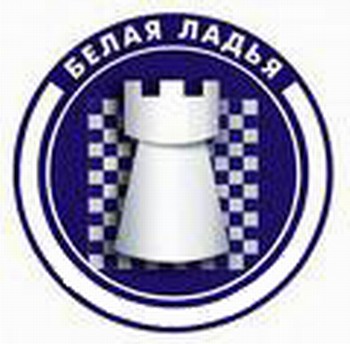 Рассказ детям 
«Как произошли шахматы?»Калинина О.А.г. УдомляВероятно, нет такой игры, о которой так много и в течение стольких столетий писали, как шахматы. Они называются «королевской игрой», т.е. считаются королём среди игр. Шахматы также, вероятно, старейшая из известных игр, некоторые утверждают, что им около 5000 лет!Мы знаем, что слово «шахматы» произошло от персидских слов «шах мат», что означает «король мёртв». Но персы ли создали шахматы? Определённо этого не знает никто.Дело в том, что происхождение шахмат в разное время приписывалось грекам, римлянам, вавилонянам, египтянам, евреям, персам, китайцам, индусам, арабам и многим другим! По одной из версий, шахматы зародились среди буддистов в Индии. По буддийским обычаям война и убийство другого человека, независимо от цели, преступны. И вот поэтому, чтобы заменить войну, они и изобрели шахматы! Многие авторитеты сейчас считают, что шахматы, возможно, зародились в Индии, распространились в Персию, Аравию, а затем в Западную Европу.Что касается отдельных шахматных фигур, они за долгую историю шахмат подверглись многим изменениям. Король когда-то был захвачен в плен, что, конечно, невозможно в тех шахматах, в какие играем мы сейчас. «Рокировка» была новой идеей, добавленной к шахматам около 400 лет назад.Королева в шахматах имеет, может быть, самую интересную историю. Когда-то эта фигура называлась «визирь», что означает «первый министр»! Сегодня, теряя в игре королеву, вы лишаетесь своей самой сильной фигуры. Но в древние времена она передвигалась только на одну клетку по диагонали и поэтому была самой слабой фигурой на доске! Только около 500 лет назад королеве была дана её сегодняшняя сила.Ладьи и кони, похоже, не изменились годами. Кстати, английское название ладьи – «рук» - происходит от индийского «рукх» и персидского «рок», что означает «солдат».  Сегодня в шахматы играют во всём мире, и миллионы людей с интересом следят за международными турнирами, которые проводятся регулярно.Муниципальное дошкольное образовательное учреждение детский сад «Улыбка».Информация для родителей
об истории происхождения шахмат.Воспитатель: Калинина О.А.г. УдомляВероятно, нет такой игры, о которой так много и в течение стольких столетий писали, как шахматы. Они называются «королевской игрой», т.е. считаются королём среди игр. Шахматы также, вероятно, старейшая из известных игр, некоторые утверждают, что им около 5000 лет!Мы знаем, что слово «шахматы» произошло от персидских слов «шах мат», что означает «король мёртв». Но персы ли создали шахматы? Определённо этого не знает никто.Дело в том, что происхождение шахмат в разное время приписывалось грекам, римлянам, вавилонянам, египтянам, евреям, персам, китайцам, индусам, арабам и многим другим! По одной из версий, шахматы зародились среди буддистов в Индии. По буддийским обычаям война и убийство другого человека, независимо от цели, преступны. И вот поэтому, чтобы заменить войну, они и изобрели шахматы! Многие авторитеты сейчас считают, что шахматы, возможно, зародились в Индии, распространились в Персию, Аравию, а затем в Западную Европу.Что касается отдельных шахматных фигур, они за долгую историю шахмат подверглись многим изменениям. Король когда-то был захвачен в плен, что, конечно, невозможно в тех шахматах, в какие играем мы сейчас. «Рокировка» была новой идеей, добавленной к шахматам около 400 лет назад.Королева в шахматах имеет, может быть, самую интересную историю. Когда-то эта фигура называлась «визирь», что означает «первый министр»! Сегодня, теряя в игре королеву, вы лишаетесь своей самой сильной фигуры. Но в древние времена она передвигалась только на одну клетку по диагонали и поэтому была самой слабой фигурой на доске! Только около 500 лет назад королеве была дана её сегодняшняя сила.Ладьи и кони, похоже, не изменились годами. Кстати, английское название ладьи – «рук» - происходит от индийского «рукх» и персидского «рок», что означает «солдат».  Сегодня в шахматы играют во всём мире, и миллионы людей с интересом следят за международными турнирами, которые проводятся регулярно.Муниципальное дошкольное образовательное учреждение детский сад «Улыбка».Консультация для родителей
на тему:
«Одарённые дети».Воспитатель: Калинина О.А.г. УдомляСреди самых интересных и загадочных явлений природы детская одарённость занимает одно из ведущих мест. Наблюдения о том, что умственные возможности людей равны, старо как мир. Это не было секретом ни для науки, ни для обыденного сознания. Люди древности понимали, сколь существенна разница между гением и простым смертным человеком. Также давно замечено, что различия их часто проявляются уже в детстве.Поэтому раннее выявление, обучение и воспитание одарённых и талантливых детей  составляет  одну из главных проблем . есть мнение, что одарённые дети не нуждаются в помощи взрослых. Но как бы ни был одарён ребёнок, его нужно учить. Важно приучить к усидчивости, приучить трудиться, самостоятельно принимать решения. Одарённый ребёнок не терпит давления, притеснений, окриков, что может вылиться в проблему. У такого ребёнка трудно воспитывать терпение, усидчивость и ненавязчивость. Необходима огромная загрузка такого ребёнка, его следует приобщать к творчеству, создавать обстановку для этого.Основная трудность выявления в пору детства признаков одарённости состоит в том, что в них непросто выделить индивидуальное. Одарённые дети иногда ничем не отличаются от своих сверстников. Однако одарённость охватывает широкий спектр индивидуально - психологических особенностей. Большинству одарённых детей присущи особые черты, отличающие их от большинства сверстников. Их отличает высокая любознательность и исследовательская активность. Чаще всего внимание к одарённым детям привлекает их большой словарный запас, а также умение правильно ставить вопросы. Многие одарённые дети с удовольствием читают словари и энциклопедии, придумывают слова, которые, по их мнению, выражают их собственные понятия и воображаемые события, предпочитают игры, требующие активизации умственных способностей. Их отличает повышенная концентрация внимания на чём-либо, упорство в достижении результата в той сфере, которая им интересна. Очень важно своевременно уловить черты индивидуальности у детей, опережающих в умственном отношении свой возраст. Одарённость ребёнка - это достаточно устойчивые особенности  именно индивидуальных проявлений незаурядного, растущего с возрастом интеллекта.Одарённость - дело штучное, это всегда индивидуальность. При выявлении детей с незаурядными умственными возможностями встаёт проблема: чему и как их учить, как способствовать их оптимальному развитию. Одарённые дети обладают особенностями:- быстро схватывать смысл проблемы;- подмечать, рассуждать и выдвигать объяснения.Существуют разные стратегии занятий с одарёнными детьми. К ним относятся ускорение и обогащение.Для одарённых детей  взрослые разрабатывают индивидуальные программы; создаёт тёплую, эмоционально безопасную атмосферу; уважает личность; способствует формированию положительной самооценки ребёнка; уважает его ценности; поощряет творчество и работу воображения; стимулирует развитие умственных способностей; проявляет уважение к индивидуальности ребёнка.На протяжении многих веков одарённость рассматривалась несколько автономно от социально - педагогической практики. Основное внимание было обращено не на феномен одарённости, а на проблему его происхождения (божий дар или земное). Основными видами одарённости было принято считать интеллектуальную и творческую одарённости.В настоящее время наблюдается повышенный интерес к проблеме  одарённости, к выявлению и развитию одарённых детей. Существуют два мнения. Одно из них, для обучения одарённых детей необходимо создавать специальные образовательные учреждения. Другое: одарённые дети  должны быть вместе со всеми детьми, иначе они не научатся жить среди обычных людей, общаться с ними и работать.Работа с одарёнными детьми – это сложный и никогда не прекращающийся процесс. Он требует от взрослых личностного роста, обновляемых знаний в области психологии одарённых.Муниципальное дошкольное образовательное учреждение детский сад «Улыбка».Консультация для родителей
на тему:
«Развивающие игры».Воспитатель: Калинина О.А.г. УдомляОгромный магазин – настоящее царство игр и игрушек. Кажется, чего тут только нет! И настольные, и электрифицированные, и механические, и музыкальные… Море красок и  - океан ребячьих желаний:- Мама, купи…- Мне очень-очень хочется… Ох, эти умоляющие детские глаза! Какое родительское сердце не дрогнет! И вот уже рука тянется за кошельком… Минуточку! Давайте попытаемся разобраться: чем же вы руководствуетесь при покупке очередной детской игрушки или игры? Желанием ребёнка? Чтоб не приставал? У соседского Вовки есть, а мой что – хуже? Чем бы дитя не тешилось? Полезно или… просто модно?Купили: что-то дорогое, сверкающие и совсем-совсем как настоящее… Новая игрушка – всегда радость, но… проходит полчаса, час, а в лучшем случае день-два, и она уже брошена, уже неинтересна. Кто тут виноват: игрушка, ребёнок или… папа с мамой? Вопрос этот очень и очень непрост.Об играх написано немало книг, большие коллективы специалистов работают над созданием новых игрушек, их производством занимаются целые отрасли промышленности. Всё это, конечно, не потому только, чтобы дать детям больше радости и забав. Игрушки, игры – одно из самых сильных воспитательных средств в руках общества. Игру принято называть основным видом деятельности ребёнка. Именно в игре проявляются и развиваются разные стороны его личности, удовлетворяются многие интеллектуальные и эмоциональные потребности, складывается характер. Вы думаете, что вы просто покупаете игрушку? Нет, вы проектируете при этом человеческую личность!Что чаще всего покупают, например, для девочек? Всевозможных кукол, посуду и мебель для них, швейные и стиральные машины, рукодельные принадлежности, т.е. уменьшенные модели того семейного быта, с которыми женщине придётся иметь дело всю жизнь. Конечно, никто не будет возражать, что подготовка к будущей семейной жизни, к бытовому труду должна найти своё отражение в играх. Это хорошо. Плохо другое: чаще всего этим круг игр для девочек и ограничивается (настольные игры развлекательного характера в счёт не идут). Конструкторы? Это считается почему-то занятием для мальчиков. Ну, мозаика, кубики – это ещё куда ни шло. Но конструкторы? Зачем ей?Мальчикам повезло больше: кроме пистолетов, ружей, автомашин и самолётов, для них предназначаются и строительные материалы, и сборные модели, и управляемые игрушки, и всевозможные конструкторы, ценность которых для интеллектуального развития детей вряд ли кто будет оспаривать. С помощью игр типа «Конструктор» безусловно, можно развивать многие стороны творческих способностей, но, по нашему мнению, они часто используются далеко не лучшим образом (подробнее об этом говорится в описании игры «КБ САМ»). Кроме того, игры этого типа рассчитаны на более старший возраст, во всяком случае, на школьный. Ведь не купит папа конструктор 2- или 3-летнему малышу?К конструкторам обычно начинают присматриваться тогда, когда дети уже подросли, т.е. годам к 8-9. А как же самый благоприятный для развития возраст? Что дать ребёнку в год, два, три? Чтобы польза была не меньше, чем от конструктора, и чтобы игра увлекала малыша, дала ему здоровую и интересную «пищу» для ума, и при этом достаточно сложную. Причём очень важно, чтобы эта сложность возрастала вместе с ростом малыша, опережая его развитие, и не день, не неделю, не месяц, а год, два, три и дальше вела бы его за собой.НУЖНЫ ИГРЫ НОВОГО ТИПА, игры, моделирующие сам творческий процесс и создающие свой микроклимат, где появляются возможности для развития творческой стороны интеллекта.Сущность и особенность развивающих игр.Такими играми являются РАЗВИВАЮЩИЕ ИГРЫ, которые обладают характерными особенностями:Каждая игра представляет собой НАБОР ЗАДАЧ, которые даются ребёнку в различной форме: в виде модели, плоского рисунка в изометрии, чертеже, письменной или устной инструкции. Таким образом, знакомят его с РАЗНЫМИ СПОСОБАМИ ПЕРЕДАЧИ ИНФОРМАЦИИ.Именно благодаря этому развивающие игры создают своеобразный микроклимат для развития творческих сторон интеллекта.Очень много зависит от пап и мам, в том числе от их творческого подхода и к самим играм.Очень хочется думать, что, познакомившись с развивающими играми и попробовать играть в них со своими малышами, сами папы и мамы, в зависимости от своих склонностей или профессиональных знаний, дополнят имеющиеся задания новыми, придумают новые варианты игр, способствующих развитию других сторон, других способностей, будь то специально математические или физические, химические или технические.Играя вместе не спешите показывать, что вы быстрее малыша можете справиться с заданием, и даже устраивать соревнования со старшими.Когда игра будет идти на равных или малыши станут обгонять взрослых, интересно станет всем.А теперь о некоторых правилах, которые надо стараться соблюдать, чтобы игры осваивались успешно.Радоваться успехам, но не захваливать. Любые игры только тогда дают результаты, когда малыши играют с удовольствием.Ни пресыщения, ни принуждения! Но этот интерес легко притупить не только небольшим нажимом, принуждением, но даже просто «перебарщиванием», доведением игры до того, что она стала надоедать. Поэтому никогда не следует доводить занятия играми до пресыщения, до того, что малышу не хочется играть.Самостоятельно – без подсказки! Основное правило развивающих игр: взрослый не должен выполнять задание за ребёнка, не должен подсказывать ему ни словом, ни жестом, ни взглядом.Насильно мил не будешь, а запретный плод сладок. Очень часто, желая что-то внушить ребёнку, упорно и навязчиво повторяют ему одно и то же. Нет лучше способа добиться прямо противоположного результата. И наоборот, запрет, недоступность всегда вызывает интерес и желание узнать, что это такое. Эту закономерность обязательно надо использовать в общении.Непринуждённая обстановка. Для любой игры необходима непринуждённая, свободная обстановка, когда всё внимание сосредоточено на самой игре, а не на том, чтобы «сесть, как следует», «не болтать ногами», «не вскакивать с места» и «не шуметь».Желаем вам успеха!Муниципальное дошкольное образовательное учреждение детский сад «Улыбка».Советы родителямпри обучении игре в шахматы.Воспитатель: Калинина О.А.г. УдомляЦепкая память и любознательность детей позволяют увлечь их игрой в шахматы. Попробуйте перелистать историю шахмат: бросится в глаза, что многие шахматисты познакомились с этой игрой в раннем детстве. Советский гроссмейстер Пауль Керес и чемпион мира кубинец Х.Р. Капабланка пристрастились к шахматам в четырёхлетнем возрасте, чемпион мира Анатолий Карпов- в пятилетнем, чемпионка мира среди женщин Нона Гаприндашвили – в шестилетнем.Я не собираюсь давать советы, как растить шахматных вундеркиндов. А как научить детей шахматной игре, привить им любовь к ней.Обучать надо начинать с 5-6 лет. Для того чтобы ребёнок научился играть в шахматы, достаточно уделять этому 20-30 мин. в день. Помимо вовлечения детей в мир шахмат эти занятия помогут воспитать у них  внимание, наблюдательность, выдержку, умение сосредоточиваться, быстро принимать решения. Разумеется, приобщать детей к шахматам нужно без принуждения, опираясь лишь на их любознательность, которую вы должны стимулировать увлекательными пояснениями.Начинать изучение игры никогда не поздно, лишь бы не допускать увлечения шахматами в ущерб режиму дня и другим интересам ребёнка. Воспитание детей дошкольного возраста должно быть разносторонним, гармоничным. Родителям следует помнить, что форсировать обучение шахматной игре не следует. Делать это надо не спеша, растянув курс обучения на год.Основной метод обучения детей шахматам- игра. Уже сам процесс познания должен быть облечён в форму увлекательной и доступной игры. Формы, методы, приёмы постоянно разнообразятся с учётом возрастных и индивидуальных особенностей ребёнка.Теперь о самом процессе обучения. Мы начинаем его с пешки- и не случайно:  эта фигура для восприятия всего понятнее детям, и уже одними  пешками можно начинать игру. Познакомившись с пешкой, принимаемся за изучение других фигур.На первых порах ни в коем случае не следует предлагать играть сразу играть всеми фигурами. Соблюдая это условие, мы приучаем детей видеть поле, распределять внимание по всей доске. Постепенно количество знакомых и изученных фигур увеличивается до полного комплекта, и только тогда юные игроки приступают к игре всеми фигурами, разучивают их взаимодействия, запоминают простейшие комбинации игры и затем переходят к решению простых задач в один ход.На разных этапах обучения форма познания детьми шахматных правил должна меняться в зависимости от подготовленности и способности игроков.В начале обучения, преобладающим способом сообщения новых знаний должен быть рассказ или объяснение взрослого с обязательным показом на шахматной доске. Объяснения должны быть ясными и чёткими.По мере того как ребёнок овладевает основами игры, ему предоставляется возможность играть чаще. Наблюдая за игрой, взрослый сосредотачивает всё внимание лишь на характерные ошибки, показывая и разбирая их на шахматной доске. Можно обратиться к ребёнку с вопросом: « А может пешка ходить и есть назад?» При этом взрослый старается добиться от ребёнка правильного ответа. Таким образом, детям предоставляются большие возможности для размышлений и совершенствования самостоятельных творческих поисков. Взрослый должен умело направлять эту деятельность, обращаясь к детям примерно с такими словами: « Лена, ты сделала хороший ход. А теперь, дети, давайте вместе подумаем, нет ли здесь ещё лучшего хода». И если дети отыскивают его, надо тщательно обсудить этот ход, объяснить, чем хорош и чем лучше Лениного. Чем больше таких находок, тем крепче дети привязываются к игре, тем больше удовольствия получают от общения с ней.Для обучения игре лучше приобрести шахматы с размером доски 40-40 см. Фигуры здесь располагаются свободнее, просторнее, чем на доске меньшего размера. Учиться игре на таких шахматах детям легче. При игре доска всегда располагается так, чтобы на левом углу было чёрное поле, а на правом - белое. Обратите на это внимание, потому что очень часто дети ставят доску не правильно.Интерес к шахматам у детей проявляется по - разному: одни сразу заболевают ими, других нужно к ним подтолкнуть. Оказывая ребенку, помощь в изучении игры, старайтесь тактично, неназойливо поддержать его интерес к игре. Нельзя хвалить одних детей и ругать других за их  успехи и неудачи. Познание шахматной игры у детей идёт неравномерно. Очень важно в процессе обучения  воспитывать привычку к преодолению трудностей, строя игру по принципу от простого к сложному, от лёгкого к более трудному, вкрапливая в уроки элементы занимательности и новизны.Перед игрой не лишней будет беседа такого содержания: « Шахматисты играют не торопясь и ведут себя тихо, чтобы можно было обдумать хороший ход. Во время игры нельзя спорить, громко разговаривать- так вы будете мешать себе и другим.»Родители часто задаются вопросом, а поддаваться ли ребёнку в игре. Иногда стоит сделать вид, что вы проиграли ребёнку. Но часто делать этого не следует: дети привыкают к лёгким победам, и будут воспринимать проигрыш весьма болезненно. Лучше дать ему фору ( отдать, например, ферзя, ладью, а то и несколько фигур сразу), оставляя такое минимальное  количество фигур, чтобы обе стороны испытывали к игре обоюдный интерес, преодолевая одинаковые трудности. Тогда дети будут совершенствоваться в игре быстрее.Правда, не все дети и не всегда охотно берут фору, считая, видимо, что они и так хорошо играют. Когда дети повысят свой класс игры, фора уменьшается настолько, насколько сильнее станет игра юного шахматиста.Родителям полезно после игры разобрать с детьми их ошибки. Необходимо постепенно приучать их из нескольких ходов в игре выбирать самый лучший, наиболее выигрышный.